ЧЕМ ЗАНЯТЬ РЕБЕНКА СТАРШЕГО ДОШКОЛЬНОГО ВОЗРАСТА ЛЕТОМ?Рекомендации психологаПроводя дома дни напролет с маленьким ребенком родители, так или иначе, приспосабливаются к его ритму и интересам. Днем малыш спит и у мамы есть время заняться домашними делами, к тому же большую часть досуга занимают прогулки. Совсем по-другому обстоят дела с 5-6-ти летними малышами, которые в своем большинстве уже регулярно посещают детский сад. У таких деток свои игры и развлечения, режим и расписание занятий, к которым они привыкают в садике Именно поэтому организовать досуг 5-6-тилетки, если он по каким-либо причинам остался дома или в выходной день, родителям не так просто.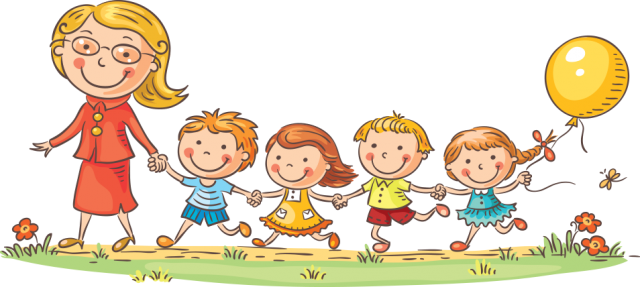 Игры и развивающие занятия для детей5-6-ти лет домаИгра - это ОСНОВНОЕ, любимое, и очень полезное занятие. Даже уже взрослый, 5-6-тилетний ребенок не откажется поиграть с родителями в:Прятки. При этом не обязательно прятаться друг от друга – можно спрятать в детской комнате новую игрушку или книжку, наверняка находка порадует кроху и отвлечет его внимание на некоторое время Мореплавателей. Когда на улице лето, не стоит долго раздумывать, чем заняться с ребенком 5-6-ти лет дома - набирайте полную ванную воды, делайте бумажные кораблики и вперед, навстречу приключениям.Мяч. Игры из нашего детства: «горячо-холодно», «съедобное-несъедобное», - кто сказал, что современному ребенку такое занятие придется не по душе?Боулинг. К счастью производители игрушек и прочего детского развлекательного инвентаря, сегодня предлагают родителям массу готовых решений. К примеру, отличная игра для детей 5-ти лет - боулинг, будет интересна и малышам, и взрослым.Настольные игры. Домино, лото, шашки - нет ни одного ребенка, которому будет не интересно провести досуг с родителями таким образом.Преследуя цель научить ребенка новому, развить его творческие способности, родители не должны забывать про развивающие занятия, которые с детьми 5-6-ти лет можно проводить дома.Итак, полезно и интересно заняться с ребенком: Лепкой. «Старый добрый товарищ» - пластилин, всегда придет на выручку родителям и малышам. Можно лепить тематические фигурки, например, в преддверии новогодних праздников будут актуальны снеговик и рождественская елка, летом – овощи и фрукты для салата. Отличной альтернативой пластилину станет соленое тесто, которое позволит малышу проявить фантазию и подарит массу положительных эмоций.Рисованием. Краски, карандаши, фломастеры - позвольте ребенку выбрать самому и вдоволь насладиться творчествомСоставлением рассказов. Фантазия юных авторов не знает предела. Найдите старые журналы, пусть ребенок сам вырежет понравившиеся картинки и наклеит их на лист ватмана, а затем вместе попробуйте составить увлекательную историю.Вышиванием. Маленькие принцессы во всем подражают своим мамочкам, такпочему бы не придумать маме и дочке совместное хобби, и не заняться вышивкой крестиком. Мальчишкам интересно будет освоить с папой художественное выжигание по дереву.Поделками. Раздумывая на тему, чем занять ребенка 5-ти лет дома, не стоит забывать про поделки. Наверняка, крохе будет интересно найти применение собранным летом и осенью заготовкам.Как видите, вариантов, чем заняться с ребенком 5-6-ти лет дома, на самом деле множество. Главное проявить фантазию и участие, любовь и заботу к своему ребенку, тогда в дальнейшем проблем с организацией досуга у вас возникать не должно.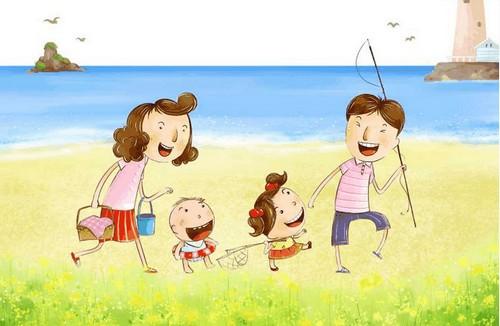 